Выписка
из протокола экспертизыМеждународный Конкурс-игра по математике «Слон»Статус мероприятия: Международный№ 166/16 от 23.12.2016 г.Дата проведения Конкурса-игры: 08.12.2016Координатор: Бронникова Марина Геннадьевна, учитель начальных классовОУ: МБОУ «Гимназия № 1 им. Н.М. Пржевальского»г. Смоленск, Смоленская область, РоссияКоличество участников: 18Учитель: Бронникова Марина Геннадьевна, учитель начальных классов, МБОУ «Гимназия № 1 им. Н.М. Пржевальского», г. Смоленск, Смоленская область, РоссияКоличество участников: 18Регистрационный номер свидетельстваФамилия Имя участникаКлассБаллыМаксимальный баллМесто в конкурсеМесто в регионеМесто в населенном пунктеПроцент выполняемости109-2470151-1665369Азаренкова Варвараученик(ца) 4 класса2142.195277750%109-2470151-1665386Антонова Иринаученик(ца) 4 класса1742.19535101040%109-2470151-1798042Жустарева Варвараученик(ца) 4 класса2342.195236655%109-2470151-1798043Засова Ангелинаученик(ца) 4 класса1342.19543151531%109-2470151-1665373Иванов Константинученик(ца) 4 класса13.19542.19542141431%109-2470151-1665385Киселева Полинаученик(ца) 4 класса16.19542.19536111138%109-2470151-1798041Клименко Анастасияученик(ца) 4 класса1342.19543151531%109-2470151-1665367Макаренков Антонученик(ца) 4 класса12.19542.19544161629%109-2470151-1798034Назаров Глебученик(ца) 4 класса1542.19539121236%109-2470151-1665387Павлова Вераученик(ца) 4 класса1042.19549191924%109-2470151-1665380Парфенов Андрейученик(ца) 4 класса7.19542.19554212117%109-2470151-1665378Петрачков Владимирученик(ца) 4 класса20.19542.195288848%109-2470151-1798030Петров Степанученик(ца) 4 класса8.19542.19552202019%109-2470151-1798028Ракитская Екатеринаученик(ца) 4 класса16.19542.19536111138%109-2470151-2177316Сафонов Григорийученик(ца) 4 класса14.19542.19540131334%109-2470151-2455077Сентяева Екатеринаученик(ца) 4 класса28.19542.195124467%109-2470151-1665370Тутыхина Аннаученик(ца) 4 класса14.19542.19540131334%109-2470151-1798026Черноусова Иринаученик(ца) 4 класса2042.195299947%Средний процент выполняемости заданий учеников 4 класса (учитель Бронникова Марина Геннадьевна) - 37%Средний процент выполняемости заданий учеников 4 класса (учитель Бронникова Марина Геннадьевна) - 37%Средний процент выполняемости заданий учеников 4 класса (учитель Бронникова Марина Геннадьевна) - 37%Средний процент выполняемости заданий учеников 4 класса (учитель Бронникова Марина Геннадьевна) - 37%Средний процент выполняемости заданий учеников 4 класса (учитель Бронникова Марина Геннадьевна) - 37%Средний процент выполняемости заданий учеников 4 класса (учитель Бронникова Марина Геннадьевна) - 37%Средний процент выполняемости заданий учеников 4 класса (учитель Бронникова Марина Геннадьевна) - 37%Средний процент выполняемости заданий учеников 4 класса (учитель Бронникова Марина Геннадьевна) - 37%Средний процент выполняемости заданий учеников 4 класса (учитель Бронникова Марина Геннадьевна) - 37%Председатель жюри:зав. кафедрой математики и методики обучения математике ФГБОУ ВО «ОмГПУ», доктор пед. наук, профессорВ. А. ДалингерДиректор ОДО ЧОУ «ЦДО «Снейл»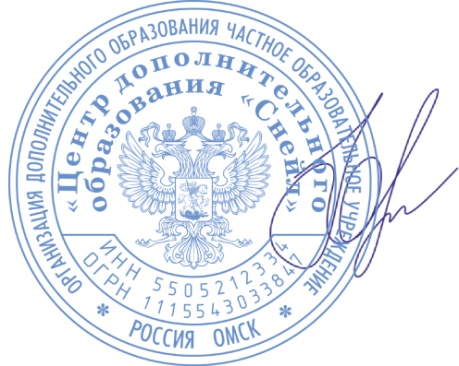 Ю.А. Нацкевич